Completa el texto con las palabras del recuadro. ¿Qué tipo de palabras son?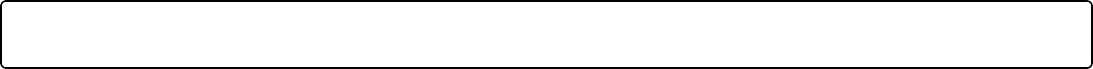 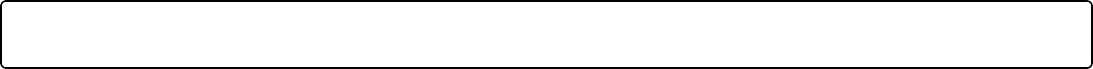 Este fin de semana iré con mis padres al cine a ver la última película de Spiderman. Ha sido un 	y no me extraña; cuando vi el 	, me quedé en 		de lo alucinante que era. Mi prima Laura fue a verla la semana pasada y casi me hace un 		enorme cuando me lo contaba.Por suerte se dio cuenta a tiempo y no me desveló el final. ¡Menos mal!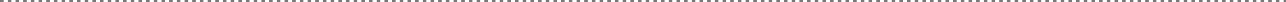 Analiza estas oraciones. No olvides señalar el núcleo del sujeto y del predicado.El pirata huyó rápidamente.He perdido mis calcetines rojos.Algunos fabricantes enviaron el producto nuevo a los consumidores.En clase el profesor hizo una pregunta a Lucas.Sustituye los complementos directos e indirectos por pronombres en las oraciones anteriores.Lee con atención el siguiente poema de Francisca Aguirre.Un mar, un mar es lo que necesito. Un mar y no otra cosa, no otra cosa.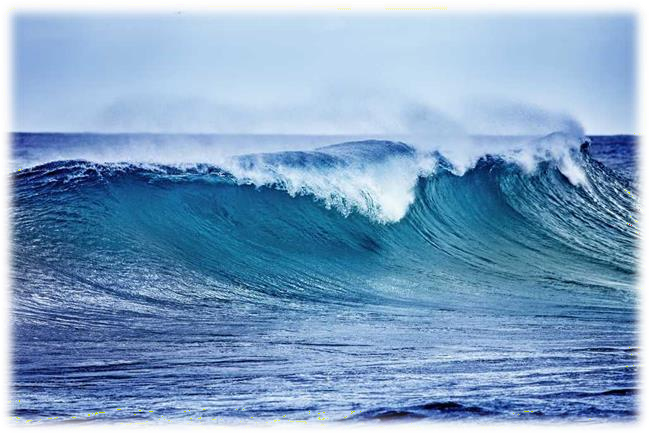 Lo demás es pequeño, insuficiente, pobre. Un mar, un mar es lo que necesito.No una montaña, un río, un cielo. No. Nada, nada,únicamente un mar.FRANCISCA AGUIRRE,Los trescientos escalones, 1977¿Qué recurso literario aparece varias veces en el poema?  	¿Cómo es la rima del poema?  	¿Qué elemento tiene un texto teatral que no tienen otros tipos de texto?Rima Acotaciones Narrador¿Cuál es su función?  	.6 Clasifica estos usos en la tabla según sean de las comillas o los paréntesis. Para reproducir las palabras de otra persona.Para introducir aclaraciones.Para indicar una palabra extranjera.Para indicar acotaciones.Para usar una palabra con sentido irónicoCompleta las siguientes afirmaciones sobre cómo se deben definir los sustantivos, los adjetivos y los verbos con las palabras del recuadro.Para definir un sustantivo utilizamos otro 	 que identifique de qué se trata y añadimos sus características más importantes.Para definir un adjetivo utilizamos 	 o 	 como referido a, de o que.Para definir un verbo utilizamos otro 	.Subraya los eufemismos de estas oraciones. ¿A qué palabra tabú sustituyen?Las tropas participaron en una intervención militar en el país vecino.  	Algunas empresas realizaron grandes recortes de plantilla.  	Acusaron al delincuente de apropiación indebida.  	Hoy en las playas se desaconseja el baño.  	REDACCIÓN  TEMA – “Mi vivencia de la cuarentena en mi casa” Cuida la letra y la expresión------------------------------------------------------------------------------------------------------------------------------------------------------------------------------------------------------------------------------------------------------------------------------------------------------------------------------------------------------------------------------------------------------------------------------------------------------------------------------------------------------------------------------------------------------------------------------------------------------------------------------------------------------------------------------------------------------------------------------------------------------------------------------------------------------------------------------------------------------------------------------------------------------------------------------------------------------------------------------------------------------------------------------------------------------------------------------------------------------------------------------------------------------------------------------------------------------------------------------------------------------------------------------------------------------------------------------------------------------------------------------------------------------------------------------------------------------------------------------------------------------------------------------------------------------------------------------------------------------------------------------------------------------------------------------------------------------------------------------------------------------------------------------------------------------------------------------------------------------------------------------------------------------------------------------------------------------------------------------------------------------------------------------------------------------------------------------------------------------------------------------------------------------------------------------------------------------------------------------------------------------------------------------------------------------------------------------------------------------------------------------------------------------------------------------------------------------------------------------------------Uso de comillasUso de paréntesis